§1712.  Itemized billsEach hospital licensed by the State under chapter 405 shall inform all patients, or their legal guardians, in writing, at the time of the patient's discharge, that it will provide an itemized bill upon their request.  [PL 1983, c. 166 (NEW).]The request may be made by the patient or the patient's legal guardian at discharge or at any time within 7 years after discharge.  [RR 2021, c. 2, Pt. B, §107 (COR).]The hospital shall provide an itemized bill to the person making the request within 30 days of the request.  [PL 1983, c. 166 (NEW).]Notwithstanding this section, effective July 1, 1985, each hospital shall itemize on the hospital bill of each patient the cost of nursing services provided to that patient.  [PL 1983, c. 166 (NEW).]SECTION HISTORYPL 1983, c. 166 (NEW). RR 2021, c. 2, Pt. B, §107 (COR). The State of Maine claims a copyright in its codified statutes. If you intend to republish this material, we require that you include the following disclaimer in your publication:All copyrights and other rights to statutory text are reserved by the State of Maine. The text included in this publication reflects changes made through the First Regular and First Special Session of the 131st Maine Legislature and is current through November 1. 2023
                    . The text is subject to change without notice. It is a version that has not been officially certified by the Secretary of State. Refer to the Maine Revised Statutes Annotated and supplements for certified text.
                The Office of the Revisor of Statutes also requests that you send us one copy of any statutory publication you may produce. Our goal is not to restrict publishing activity, but to keep track of who is publishing what, to identify any needless duplication and to preserve the State's copyright rights.PLEASE NOTE: The Revisor's Office cannot perform research for or provide legal advice or interpretation of Maine law to the public. If you need legal assistance, please contact a qualified attorney.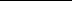 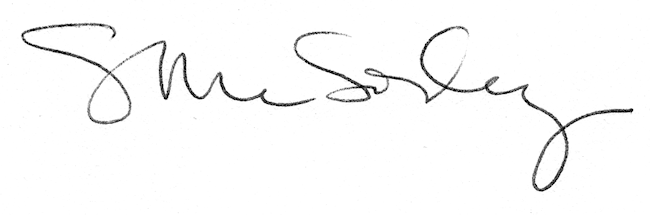 